Thank you Letter to Professor for TeachingFrom, Dahlia Lee1293 Tincidunt StreetAtwater Pennsylvania 76865(882) 399-508411-11-2019To,Jeanette SharpeAp #364-2006 Ipsum Avenue Wilmington Ohio 91750Subject: (**************) Dear Jeanette Sharpe,I can't believe that it's already been 4 years of college and we are passing out. It has been an amazing journey here in this institute. I'm writing this letter because I wanted to thank you for your beliefs in me and for encouraging in all these semesters. You have been so generous and thoughtful. I had never been fortunate enough to gettaught by someone like you, I'm grateful to almighty for having you as my mentor. I would rather call you later on for more guidance and your views.Thanks a lot, sir or Ma'am for being in our lives. You are the best of all.I wish you a very happy and healthy life ahead. Take care, sir /Ma'am. Yours sincerely,(Your Signature) Dahlia Lee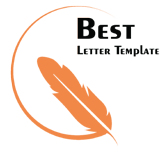 Dated ******